Karta pracy „Wyspa” | materiał dodatkowyGrupa 1Wskutek katastrofy morskiej znaleźliście się na małej wyspie AIMONOKE  na Pacyfiku. Na wyspie znajduje się wioska rybacka, a w niej sklep KUPSE.  Musicie spędzić tam jedną dobę (po tym czasie przypłynie statek ratunkowy). Szczęśliwie macie przy sobie wodoodporną torbę, w której znajduje się 100 dolarów. Idziecie  z nimi do sklepu KUPSE, żeby zrobić zakupy, które pozwolą wam W PRZYJEMNY SPOSÓB PRZETRWAĆ DOBĘ na wyspie. Rozejrzyjcie się po sklepie i podejmijcie decyzję, co kupujecie. Pamiętajcie, że macie tylko 100 dolarów!Wytnijcie banknot i udajcie się z nim do sklepu. https://upload.wikimedia.org/wikipedia/commons/e/ed/100-dollar_note.jpg?uselang=pl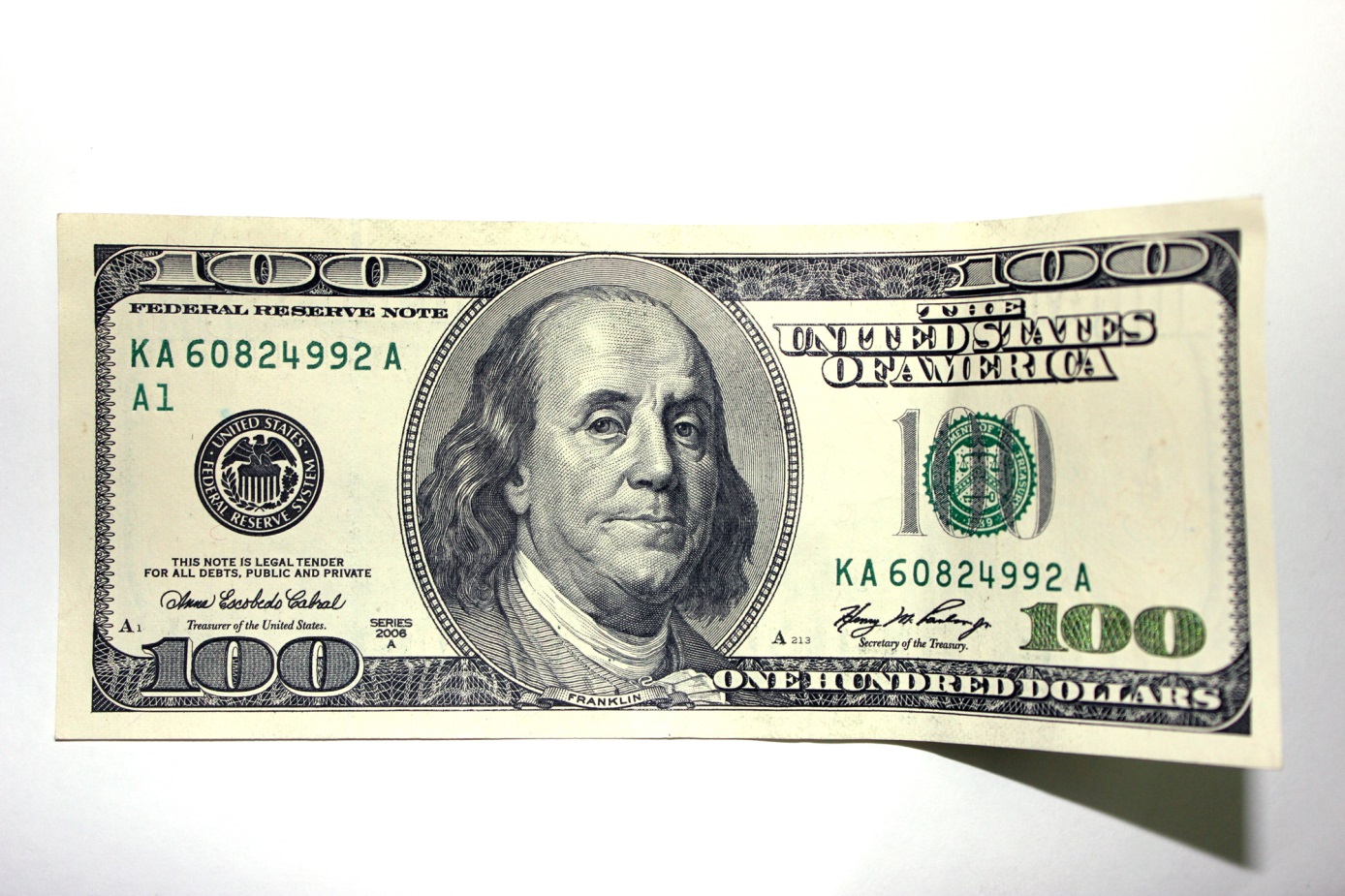 Grupa 2Wskutek katastrofy morskiej znaleźliście się na małej wyspie AIMONOKE  na Pacyfiku. Na wyspie znajduje się wioska rybacka, a w niej sklep KUPSE.  Musicie spędzić tam jedną dobę (po tym czasie przypłynie statek ratunkowy). Szczęśliwie macie przy sobie wodoodporną torbę, w której znajduje się 100 dolarów. Idziecie  z nimi do sklepu KUPSE, żeby zrobić zakupy, które pozwolą wam W PRZYJEMNY SPOSÓB PRZETRWAĆ DOBĘ na wyspie. Rozejrzyjcie się po sklepie i podejmijcie decyzję, co kupujecie. Pamiętajcie, że macie tylko 100 dolarów!Wytnijcie banknot i udajcie się z nim do sklepu. https://upload.wikimedia.org/wikipedia/commons/e/ed/100-dollar_note.jpg?uselang=plGrupa 3Wskutek katastrofy morskiej znaleźliście się na małej wyspie AIMONOKE  na Pacyfiku. Na wyspie znajduje się wioska rybacka, a w niej sklep KUPSE.  Musicie spędzić tam jedną dobę (po tym czasie przypłynie statek ratunkowy). Szczęśliwie macie przy sobie wodoodporną torbę, w której znajduje się 100 dolarów. Idziecie  z nimi do sklepu KUPSE, żeby zrobić zakupy, które pozwolą wam W PRZYJEMNY SPOSÓB PRZETRWAĆ DOBĘ na wyspie. Rozejrzyjcie się po sklepie i podejmijcie decyzję, co kupujecie. Pamiętajcie, że macie tylko 100 dolarów!Wytnijcie banknot i udajcie się z nim do sklepu. https://upload.wikimedia.org/wikipedia/commons/e/ed/100-dollar_note.jpg?uselang=plGrupa 4 (sprzedawcy)Jesteście pracownikami sklepu KUPSE na azjatyckiej wyspie AIMONOKE. To jedyny sklep na tej małej wysepce.  W trosce o turystów sprzedajecie nie tylko jedzenie, ale także całe pakiety dla tych, którzy przybywają na wyspę . Zanim otworzycie sklep, wyłóżcie na ladę karty produktów i usług, które macie w ofercie. Przed chwilą morze wyrzuciło na brzeg kilka grup rozbitków. Przygotujcie się do ich wizyty w sklepie, a następnie sprzedajcie produkty, o które poproszą i przyjmijcie zapłatę za nie. Noc w hotelu na wyspie dla całej grupy 50$Namiot 10$Całodzienne wyżywienie dla całej grupy 50$Lot helikopterem nad wyspą  (piękne widoki) 80$Kurs lokalnego języka  dla całej grupy 20$Wstęp na plażę dla całej grupy 10$Nocleg u lokalnego rybaka dla całej grupy 20$Wykonanie telefonu do Europy 5$Wynajęcie jachtu na dobę 70$Jeden posiłek w restauracji 10$Wstęp na imprezę z wyżywieniem dla jednej osoby 15$Wynajęcie samochodu na dobę 40$Kurs windsurfingu dla jednej osoby 10$Godzina w kawiarni internetowej 5$Wizyta w spa dla jednej osoby 10$Noc w hotelu na wyspie dla całej grupy 50$Namiot 10$Całodzienne wyżywienie dla całej grupy 50$Lot helikopterem nad wyspą  (piękne widoki) 80$Kurs lokalnego języka  dla całej grupy 20$Wstęp na plażę dla całej grupy 10$Nocleg u lokalnego rybaka dla całej grupy 20$Wykonanie telefonu do Europy 5$Wynajęcie jachtu na dobę 70$Jeden posiłek w restauracji 10$Wstęp na imprezę z wyżywieniem dla jednej osoby 15$Wynajęcie samochodu na dobę 40$Kurs windsurfingu dla jednej osoby 10$Godzina w kawiarni internetowej 5$Wizyta w spa dla jednej osoby 10$Noc w hotelu na wyspie dla całej grupy 50$Namiot 10$Całodzienne wyżywienie dla całej grupy 50$Lot helikopterem nad wyspą  (piękne widoki) 80$Kurs lokalnego języka  dla całej grupy 20$Wstęp na plażę dla całej grupy 10$Nocleg u lokalnego rybaka dla waszej grupy 20$Wykonanie telefonu do Europy 5$Wynajęcie jachtu na dobę 70$Jeden posiłek w restauracji 10$Wstęp na imprezę z wyżywieniem dla jednej osoby 15$Wynajęcie samochodu na dobę 40$Kurs windsurfingu dla jednej osoby 10$Godzina w kawiarni internetowej 5$Wizyta w spa dla jednej osoby 10$